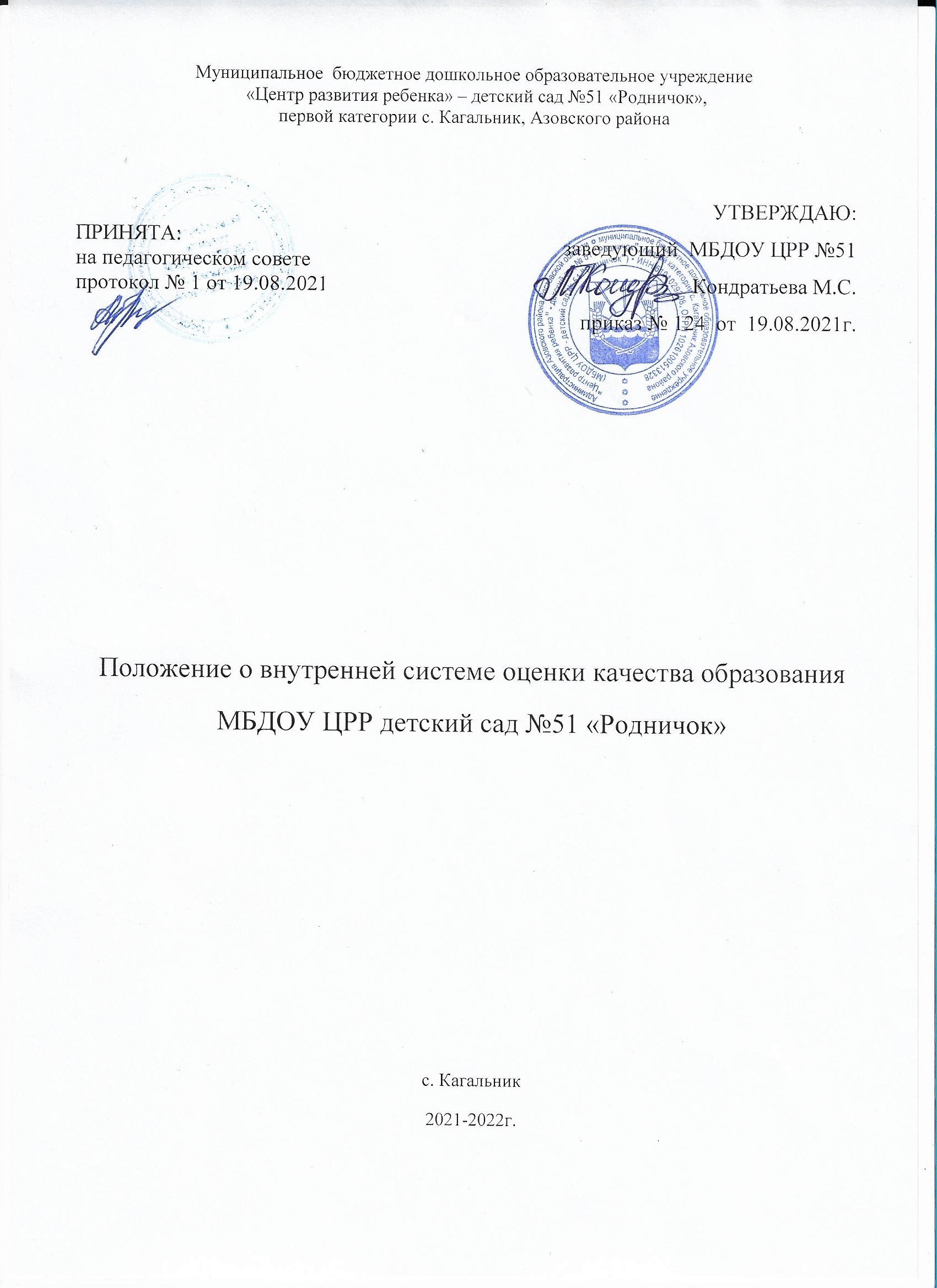 Общая информация.В современных условиях управление качеством образования является важной характеристикой, определяющей конкурентоспособность дошкольного учреждения.Главным акцентом в системе оценки качества образования в ДОУ является переход от оценки как инструмента контроля - к оценке как инструменту управления качеством образования.Согласно подп. 13 п. 3 ст. 28 Федерального закона № 273-ФЗ, обязательной компетенцией образовательной организации является проведение самообследования и обеспечение функционирования внутренней системы оценки качества образования. Данное положение означает, что в каждой образовательной организации должна функционировать система оценки качества образования, порядок и инструментарий которой определяются Уставом и локальными актами. Критерии и показатели ВСОКО не должны противоречить показателям деятельности образовательной организации, выстроенным в соответствие с региональной системой оценки качества образования (далее - РСОКО) и муниципальной системой оценки качества образования (далее – МСОКО).Актуальность совершенствования ВСОКО в МБДОУ ЦРР детский сад №51 (далее - Учреждение) была обусловлена современными социально-экономическими условиями и изменяющимися требованиями к управлению качеством образования(внутренняя система оценки качества образования является компонентом единой(общероссийской)системы оценки качества образования, а, следовательно должна отражать происходящие изменения в системах оценки качества общего образования всех уровней: федеральном, региональном, муниципальном, что поставило перед Учреждением задачу совершенствования модели ВСОКО - обеспечения востребованности ее результатов (на основе отбора необходимых и достаточных механизмов, процедур, инструментария) для принятия эффективных управленческих решений.Модель ВСОКО МБДОУ ЦРР детский сад  №51 определяет:цели, задачи, принципы, объекты; содержание, механизмы и процедуры оценки качества образования; а так же механизмы и организационную структурууправления функционированием ВСОКО. В описании модели используется понятийный аппарат:-качество образования – комплексная характеристика образовательной деятельности, выражающая степень соответствия ФГОС ДО (условиям реализации ООП ДО) и потребностям ребенка, в интересах которого осуществляется образовательная деятельность, в том числе, степеньдостижения планируемых результатов освоения каждым воспитанником содержания основной образовательной программы;качество условий – выполнение санитарно-гигиенических норм организации образовательного процесса; организация питания в Учреждении; реализация мер по обеспечению безопасности воспитанников при организацииобразовательного процесса;оценка качества образования – определение с помощью диагностических и оценочных процедур степени соответствия ресурсного обеспечения,образовательного процесса, образовательных результатов нормативным требо- ваниям, социальным и личностным ожиданиям;внутренняя система оценки качества образования – целостная система диагностических и оценочных процедур, реализуемых различными субъектами государственно-общественного управления образовательным учреждением,которым делегированы отдельные полномочия по оценке качества образования, а также совокупность организационных структур и нормативных правовыхматериалов, обеспечивающих управление качеством образования;измерение – оценка уровня образовательных достижений с помощью контрольных измерительных материалов в стандартизированной форме, содержание которых соответствует реализуемым образовательным программам;критерий – признак, на основании которого производится оценка, классификация оцениваемого объекта;мониторинг – комплексное аналитическое отслеживание процессов,определяющих количественно-качественные изменения качества образования, результатом которого является установление степени соответствия измеряе-мых образовательных результатов, условий их достижения и обеспечение общепризнанной, зафиксированной в нормативных документах и локальных актах системе государственно-общественных требований к качеству образо- вания;экспертиза – всестороннее изучение и анализ состояния образовательного процесса, условий и результатов образовательной деятельности.При разработке ВСОКО МБДОУ ЦРР детский сад №51 использованы следующие нормативные правовые документы:Основной целью ВСОКО МБДОУ ЦРР детский сад №51 является:Совершенствование, в соответствие с полномочиями и спецификой Учреждения, системы внутренней оценки качества образования для формирования эффективных управленческих решений с целью повышения качества образования в Учреждении.Задачами, которые решаются в процессе функционирования модели внутренней системы оценки качества образования МБДОУ ЦРР детский сад  №51, являются:создание условий для реализации системы внутренней оценки качества образования;использование на уровне Учреждения оценочных процедур и инструментов для оценки качества образования, а так же интерпретации ее результатов;формирование   и    использование    в    соотвествии    с    полномочиямиУчреждения институциональных (вариативных) оценочных   процедур   иинструментов для оценки качества дополнительного образования по объектам, критериям, показателям, отражающим специфику образовательной деятельности Учреждения;обеспечения функционирования системы мониторинга оценки качества образования на уровне Учреждения-формирование	и	использование	механизмов	привлечения общественности к оценке качества образования на уровне Учрежденияиспользование результатов оценки качества образования для принятия эффективных управленческих решений институционального уровня.обеспечение	открытости	процедур	и	результатов	оценки	качества образования в Учреждении.Модель ВСОКО МБДОУ ЦРР детский сад №51 представляет собой модель функционального типа, методологическую основу которой составили:системно-деятельностный подход, характеризующий совокупность взаимосвязанных и взаимообусловленных компонентов, ориентированных на достижение планируемого результата; отражающий содержательный аспект образовательной деятельностифункциональный подход, позволяющий исполнять полномочия и обслуживать свою зону ответственности каждому составляющему компоненту системы, в строгом соответствие и соблюдении регламентов и процедурпрактико-ориентированный подход, проявляющий себя в управлении при полном согласовании усилий всех субъектов ВСОКО, принятии конкретных практических решений на основе полученных аналитических материалов; обеспечение последовательности и преемственности процедур, выработке единой тактики и стратегии для достижения общей цели.ВСОКО МБДОУ ЦРР №51 развивается на основе следующих принципов:принцип нормативности, согласно которому формирование и функционирование ВСОКО осуществляется на основе как действующихнормативно-правовых документов (федеральные законы, приказы и пр.), в том числе документов рекомендательного характера (писем Министерства образования и науки Российской Федерации), так и с использованием методических материалов (ПРИЛОЖЕНИЕ №2).принцип управления по результатам - это целенаправленное ресурсообеспеченное взаимодействие управляющей и управляемой подсистемой по достижению запланированного результата;принцип сочетания единства единоначалия и коллегиальности, который, с одной стороны, обеспечивает чёткое разграничение и соблюдение полномочий участников образовательной деятельности при разработке и реализации ВСОКО, с другой стороны, - их равноправное и активное участие в оценке качества образования. Реализация данного принципа направлена на преодоление субъективности, авторитаризма в оценке качества образования. Коллегиальность вместе с тем не исключает личной ответственности каждого члена коллектива за порученное дело;принцип делегирования полномочий и ответственности, в рамках использования которого устанавливается рациональное распределение и перераспределение между субъектами ВСОКО прав, обязанностей и ответственности только за те задачи, которые попадают в сферу предоставленных им полномочий по достижению качества образования;принцип системности, сущность которого состоит в том, что формирование и функционирование ВСОКО осуществляется на основе единства процессов управления образовательной деятельностью и её результатом, взаимного дополнения оценочных процедур, установления между ними взаимозависимости и взаимообусловленности. В то же время он отражает взаимосвязь всех элементов ВСОКО, обеспечивающих получение объективной, достоверной, полной и системной информации о состоянии процесса в Учреждении;принцип гласности, открытости и доступности, который позволяет включить в оценку качества образования на различных уровнях всехучастников образовательных отношений, обеспечить прозрачность процедур оценки качества образования и доступность информации о состоянии и качестве образования для потребителей образовательных услуг.Организационная структура.В Федеральной целевой программе развития образования на 2022–2025 годы определена задача «формирования востребованной системы оценки качества образования и образовательных результатов». В документе отмечено:«При решении указанной задачи будет обеспечено формирование качественно нового отношения обучающихся и образовательных организаций к качеству образования и к получаемым по его итогам компетенциям, процедурам и механизмам их измерения и оценки», что нацеливает на обоснованный выбор процедуры ВСОКО.Функциональная	характеристика структурных уровней	ВСОКО МБДОУ ЦРР №51:Администрация Учреждения:формирует блок локальных актов, регулирующих функционирование дошкольного учреждения и приложений к ним, утверждает приказом заведующего Учреждения и контролирует их исполнение;разрабатывает мероприятия и готовит предложения, направленные на совершенствование системы оценки качества образования , участвует в этих мероприятиях;организует систему мониторинга качества образования в дошкольном учреждении, осуществляет сбор, обработку, хранение и представление информации о состоянии и динамике развития; анализирует результаты оценки качества образования на уровне дошкольного учреждения;обеспечивает условия для подготовки педагогов дошкольного учреждения к осуществлению контрольно-оценочных процедур;обеспечивает предоставление информации о качестве образования на различные уровни системы оценки качества образования;	формирует информационно – аналитические материалы по результатам оценки качества образования (отчет по самообследованию, анализ работы Учреждения за учебный год, публичный доклад заведующего);принимает управленческие решения по развитию качества образования на основе анализа полученных результатов.Педагогический совет Учреждения:содействует определению стратегических направлений развития системы образования в Учреждении;содействует реализации принципа общественного участия в управлении образованием в Учреждении;инициирует и участвует в организации конкурсов педагогического мастерства;принимает участие в формировании информационных запросов основных пользователей системы оценки качества образования дошкольного учреждения;принимает участие в обсуждении системы показателей, характеризующих состояние и динамику развития системы образования;принимает участие в экспертизе качества образовательных результатов, условий организации учебно-воспитательного процесса в Учреждении;принимает участие в оценке качества и результативности труда работников Учреждения,члены педагогического совета в составе рабочей группы принимают участие в распределении выплат стимулирующего характера работникам и согласовании их распределения в порядке, устанавливаемом локальными актами Учреждения;содействует организации работы по повышению квалификации педагогических работников, развитию их творческих инициатив;принимает участие в обсуждении системы показателей, характеризующих состояние и динамику развития системы образования в дошкольном учреждении;заслушивает информацию и отчеты педагогических работников, доклады представителей организаций и учреждений, взаимодействующих с дошкольным учреждением, по вопросам образования и воспитания дошкольников , в том числе сообщения о проверке соблюдения санитарно-гигиенического режима в Учреждении, об охране труда, здоровья и жизни воспитанников и другие вопросы образовательной деятельности Учреждения.Временная творческая (рабочая) группа воспитателей и специалистов Учреждения, члены Управляющего Совета учреждения:проводит мониторинговые исследования по вопросам качества образования;организует систему мониторинга качества образования в Учреждении , осуществляет сбор, обработку информации о состоянии и динамике развития системы образования, анализирует результаты оценки качества образования;организует изучение информационных запросов основных пользователей образовательными услугами и участников образовательного процесса;разрабатывает мероприятия и готовит положения, направленные на совершенствование системы контроля и оценки качества образования, участвуют в этих мероприятиях;содействуют обновлению нормативно-правовой базы документов Учреждения, относящейся к обеспечению качества образования;изучает, обобщает и распространяет передовой опыт построения, функционирования и развития ВСОКО;организует и проводит смотры, конкурсы, ярмарки, фестивали, выставки, физкультурно-спортивные и другие мероприятия;принимает участие в научно-методическом сопровождении аттестации педагогических кадров;осуществляет экспертизу образовательных программ и парциальных программ дошкольного образования;содействуют определению стратегических направлений развития Учреждения, реализуют принцип общественного участия и открытости:придают огласке и открытости результы оценки качества образования путем предоставления информации средствам массовой информации через публичный доклад заведующего Учреждением; размещают аналитические материалы, результаты оценки качества образования на официальном сайте Учреждения.Организационная структура модели ВСОКО Учреждения включает в себя следующие компоненты:Объекты ВСОКО (инвариантные и вариативные);Субъекты оценивания (должностные лица или уполномоченные работники, в том числе представители органов государственно- общественного управления);Перечень инструментария оценивания и процедура оценивания;Периодичность оценивания объектов ВСОКО;Нормы соответствия федеральным, региональным, институциональным требованиям;Локальные акты Учреждения, в которых регламентируются требования к выполнению установленных норм;Перечень управленческих решений, обеспечивающий требуемый уровень качества образования в Учреждении.Объектами ВСОКО в соответствие с компонентами качества образования выступают:образовательные программы дошкольного образования;условия реализации образовательных программ;результаты освоения воспитанниками образовательных программ.Содержание ВСОКО по объектам оценки качества образования определяется требованиями федерального государственного образовательного стандарта дошкольного образования (ФГОС ДО).Механизмами ВСОКО в соответствие с законодательством, региональной моделью оценки качества являются:Оценка качества образовательных программ дошкольного образования;Оценка качества условий реализации образовательных программ дошкольного образования;Оценка качества результатов освоения воспитанниками образовательных программ дошкольного образования.ВСОКОПроцедуры ВСОКО	- это комплекс процедур: постоянные и периодические; инвариантные и вариативные.Управление функционированием ВСОКО в Учреждении и совершенствование модели ВСОКО обеспечивается комплексом организационно-педагогических условий, способствующих обеспечению принципа преемственности полномочий на всех уровнях в части оценки качества образования - РСОКО, МСОКО и институционального –ВСОКО Учреждения.Реализация модели ВСОКО в Учреждении обеспечивает следующие положительные результаты на уровне администрации образовательной организации:создание условий и совершенствование нормативной базы, обеспечивающей функционирование ВСОКО;управление качеством образования на основе результатов ВСОКО (совершенствование образовательных программ, условий их реализации);привлечение педагогов и общественности к совершенствованию и функционированию ВСОКО;организация	методической	работы,	дополнительного профессионального образования с целью преодоления профессиональных затруднений и обеспечения профессиональных потребностей педагогов, выявленных по результатам ВСОКО;организация работы по обеспечению информационной открытости результатов ВСОКО;совершенствование образовательной деятельности (включая технологии, методы и приемы обучения и воспитания) по результатам ВСОКО;стимулирование труда педагогических работников с учетом результатов их вклада в достижение показателей ВСОКО;организация аттестации педагогических работников с учетом результатов их вклада в достижение показателей ВСОКО;на уровне профессиональных объединений педагогов образовательной организации:осуществление методической работы с целью преодоления профессиональных затруднений и обеспечения профессиональных потребностей педагогов, выявленных по результатам ВСОКО;обобщение и распространение передового педагогического опыта по осуществлению мероприятий ВСОКО (разработка процедур и инструментария оценки качества; эффективные приемы анализа результатов процедур оценки качества; эффективные методы и приемы обучения и воспитания по результатам мероприятий ВСОКО);на уровне педагогических работников:совершенствование профессиональных компетентностей в сфере оценки качества образования;мотивационная готовность к участию в разработке, проведению, анализу и интерпретации результатов инструментария для проведения процедур ВСОКО;отбор и применение на основе результатов ВСОКО современных образовательных технологий, а также процедур и технологий оценивания индивидуальных достижений обучающихся.Модель внутренней системы оценки качества образования МБДОУ ЦРР№51.нормативные правовые документыобъекты ВСОКОПостановление Правительства РФ от 23 мая 2015 г. № 497 (ред. от 14.09.2016) ≪О Федеральной целевой программе развития образования на 2016–2020 годы≫. http://www.consultant.ruУровень владения педагогами современными технологиями. Непрерывность повышения квалификации педагогическихработников в Учреждении.Приказ Минобрнауки России от 30 августа 2013 г. № 1014 «Порядок организации и осуществления образовательной деятельности по основным общеобразовательным программам - образовательнымпрограммам дошкольного образования»Уровень достижения планируемых результатов освоения основных образовательных программ дошкольного образования.Уровень соответствия условий реализации основных образовательных программ установленным требованиям.Уровень соответствияразработанных и реализуемых в Учреждении ООП ДО,АОП ДО.Федеральный государственный образовательный стандарт дошкольного образования. Приказ Минобрнауки России от 17 октября 2013 г.№ 1155.Уровень достижения планируемых результатов освоения основных образовательных программ дошкольного образования.Уровень соответствия условий реализации основных образовательных программ установленным требованиям.Уровень соответствияразработанных и реализуемых в Учреждении ООП ДО,АОП ДО.Постановление Правительства РФ от 05 августа 2013 г.№ 662 «Об осуществлении мониторинга системы образования»;Уровень достижения планируемых результатов освоения основных образовательных программ дошкольного образования.Уровень соответствия условий реализации основных образовательных программ установленным требованиям.Уровень соответствияразработанных и реализуемых в Учреждении ООП ДО,АОП ДО.Примерная основная образовательная программа дошкольного образования. http://www.firo.ruУровень достижения планируемых результатов освоения основных образовательных программ дошкольного образования.Уровень соответствия условий реализации основных образовательных программ установленным требованиям.Уровень соответствияразработанных и реализуемых в Учреждении ООП ДО,АОП ДО.Приказ Министерства образования и науки РФ от 14 июня 2013 г. № 462 «Об утверждении порядка проведения самообследования образовательной организацией»;Объекты, подлежащие оценке при проведениисамообследования УчрежденияПриказ Министерства образования и науки РФ от 10.12.2013г. №1324 № 1324 «Об утверждении показателей деятельности дошкольной образовательной организации, подлежащей самообследованию»Показатели деятельности Учреждения, подлежащие самообследованию.Приказ Министерства здравоохранения и социального развития Российской Федерации (Mинздравсоцразвития России) от 26 августа 2010 г. N 761н г. Москва "Об утверждении Единого квалификационного справочника должностей руководителей, специалистов и служащих, раздел"Квалификационные характеристики должностей работников образования""Профессиональная компетентность педагогов.Министерство труда и социальной защиты Российской Федерации от 18 октября 2013 года N 544нОб утверждении профессионального стандарта "Педагог (педагогическая деятельность в сфере дошкольного,начального общего, основного общего,среднего общего образования) (воспитатель, учитель)"Профессиональная компетентность педагогов.Приказ Министерства образования и науки Челябинской области «Об утверждении Концепции региональной системы оценки качества образования Челябинской области» от 14.12.2016№01/3525. http://minobr74.eps74.ruСоответствие показателей развития Учреждения индикативным показателям ГП«Об утверждении Концепции региональной системы оценки качества образованияЧелябинской области»объектысубъектыЧто оценивается?Кто оценивает?Образовательный процесс, организованный всоответствие с ФГОС ДОЗаведующий Учреждением, старший воспитатель,Условия в соответствие с ФГОС ДОЗаведующий Учреждением, старшийвоспитатель, педагоги, специалисты,Результаты освоения ООП ДОПедагоги, специалисты дляиндивидуализации образованияСтепень удовлетворенности родителейкачеством деятельностиЗаведующий Учреждением, старшийвоспитатель, педагоги, специалистыПостоянные процедурыПостоянные процедурыПериодические процедурыПериодические процедурыинвариантныевариативныеинвариантныевариативные-мониторинг системы образования-функционирование федеральных и региональныхинформационных систем-внутренний мониторинг качества образования-контрольдеятельностидолжностных лиц-лицензирование-государственный (контроль) надзор в сфере образования-аттестацияпедагогических работников-учет национальных, региональных, этнокультурных особенностей региона,города-мониторинг-педагогическая диагностика-экспертиза	рабочих программ-конкурсы-проекты-конференции-фестивали-акции-спартакиады-участие в КПК-участие в РМО-участие	в	научно- исследовательскойработе(обобщение передовогопедагогического опыта,издание статей,методических рекомендаций и т.д.)Компоненты /Структурные элементы моделиСодержание1.ЦЕЛЕВОЙ КОМПОНЕНТ1.ЦЕЛЕВОЙ КОМПОНЕНТЦельСовершенствование, в соответствие с полномочиями и спецификой Учреждения, системы внутренней оценки качества образования для формирования эффективных управленческих решений с целью повышения качества образования в Учреждении.Задачисоздание условий для реализации системы внутренней оценки качества образования;использование на уровне Учреждения оценочных процедур и инструментов для оценки качества образования,а так же интерпретации ее результатовформирование	и	использование	в	соответствии	с	полномочиями	Учреждения институциональных(вариативных)оценочных процедур и инструментов для оценки качества дополнительного образования по объектам, критериям, показателям, отражающим специфику образовательной деятельности Учреждения;обеспечения функционирования системы мониторинга оценки качества образования на уровне Учреждения-формирование и использование механизмов привлечения общественности к оценке качества образования на уровне Учрежденияиспользование результатов оценки качества образования для принятия эффективных управленческих решений институционального уровня.обеспечение открытости процедур и результатов оценки качества образования в Учреждении.2. СОДЕРЖАТЕЛЬНЫЙ КОМПОНЕНТ2. СОДЕРЖАТЕЛЬНЫЙ КОМПОНЕНТ2. СОДЕРЖАТЕЛЬНЫЙ КОМПОНЕНТ2. СОДЕРЖАТЕЛЬНЫЙ КОМПОНЕНТ2. СОДЕРЖАТЕЛЬНЫЙ КОМПОНЕНТ2. СОДЕРЖАТЕЛЬНЫЙ КОМПОНЕНТ2. СОДЕРЖАТЕЛЬНЫЙ КОМПОНЕНТмеханизмы оценки качества/содержание оцениваниямеханизмы оценки качества/содержание оцениваниякомпонентынаименование процедуры оценки качества образованиянаименование процедуры оценки качества образованиянаименование процедуры оценки качества образованиянаименование процедуры оценки качества образованиямеханизмы оценки качества/содержание оцениваниямеханизмы оценки качества/содержание оцениваниякомпонентыпостоянные(непрерывные) процедурысроки проведенияпериодические процедурысроки проведения1.Оценка качества образовательных программ дошкольного образования.1.Оценка качества образовательных программ дошкольного образования.1.Оценка качества образовательных программ дошкольного образования.1.Оценка качества образовательных программ дошкольного образования.1.Оценка качества образовательных программ дошкольного образования.1.Оценка качества образовательных программ дошкольного образования.1.Оценка качества образовательных программ дошкольного образования.1)Соответствие разработанных и реализуемых ООП ДО требованиямдействующих нормативныхправовых документов.1.1Соответствие необходимых частей и разделов программы требованиям ФГОС ДОСоответствие структуры и содержания разделов ООП ДО требованиям ФГОС ДО.Соответствие содержания ООП ДО специфике Учреждения всоответствие с требованиями ФГОС ДО.Соответствие компонентов ООП ДО требованиям ФГОС ДО.инвариантныймониторинг системы образованияне реже 1 раза в годгосударственный контроль (надзор) в сфере образованияне реже 1 раза в 3 года1)Соответствие разработанных и реализуемых ООП ДО требованиямдействующих нормативныхправовых документов.1.1Соответствие необходимых частей и разделов программы требованиям ФГОС ДОСоответствие структуры и содержания разделов ООП ДО требованиям ФГОС ДО.Соответствие содержания ООП ДО специфике Учреждения всоответствие с требованиями ФГОС ДО.Соответствие компонентов ООП ДО требованиям ФГОС ДО.вариативныйвнутренний мониторинг качества образования1 раз в год- майэкспертиза нормативно- правовогообеспечения ООП ДОне реже 1 раза в год1)Соответствие разработанных и реализуемых ООП ДО требованиямдействующих нормативныхправовых документов.1.1Соответствие необходимых частей и разделов программы требованиям ФГОС ДОСоответствие структуры и содержания разделов ООП ДО требованиям ФГОС ДО.Соответствие содержания ООП ДО специфике Учреждения всоответствие с требованиями ФГОС ДО.Соответствие компонентов ООП ДО требованиям ФГОС ДО.вариативныйконтрольдеятельности должностных лицв соответствие с циклограммой контролянезависимая оценка качестваобразовательной деятельностиежегодно2.Оценка качества условий реализации образовательных программ дошкольного образования.2.Оценка качества условий реализации образовательных программ дошкольного образования.2.Оценка качества условий реализации образовательных программ дошкольного образования.2.Оценка качества условий реализации образовательных программ дошкольного образования.2.Оценка качества условий реализации образовательных программ дошкольного образования.2.Оценка качества условий реализации образовательных программ дошкольного образования.2.Оценка качества условий реализации образовательных программ дошкольного образования.1)Соответствие психолого- педагогических условий реализации ООП ДОтребованиям федеральногогосударственного образовательного стандартадошкольного образованияПсихолого-педагогическое сопровождение образовательной деятельности соответствует требованиям ФГОС ДО.Вариативные формы дошкольного образования.Сетевое взаимодействие. 1.4.Реализация ИОМ.Имеются условия для перехода ребенка на следующий уровень образования.Создание доступной среды для детей с ОВЗ и детей-инвалидов.инвариантныймониторинг системы образованияне реже 1 раза в годлицензирование1)Соответствие психолого- педагогических условий реализации ООП ДОтребованиям федеральногогосударственного образовательного стандартадошкольного образованияПсихолого-педагогическое сопровождение образовательной деятельности соответствует требованиям ФГОС ДО.Вариативные формы дошкольного образования.Сетевое взаимодействие. 1.4.Реализация ИОМ.Имеются условия для перехода ребенка на следующий уровень образования.Создание доступной среды для детей с ОВЗ и детей-инвалидов.инвариантныймониторинг системы образованияне реже 1 раза в годгосударственныйконтроль (надзор) в сфере образованияне реже 1 раза в 3 года1)Соответствие психолого- педагогических условий реализации ООП ДОтребованиям федеральногогосударственного образовательного стандартадошкольного образованияПсихолого-педагогическое сопровождение образовательной деятельности соответствует требованиям ФГОС ДО.Вариативные формы дошкольного образования.Сетевое взаимодействие. 1.4.Реализация ИОМ.Имеются условия для перехода ребенка на следующий уровень образования.Создание доступной среды для детей с ОВЗ и детей-инвалидов.инвариантныймониторинг системы образованияне реже 1 раза в годучет национальных, региональных, этнокультурных особенностей региона, городане реже 1 раза в год2)Соответствиекадровых условий реализации ООП ДО требованиямфедерального государственного образовательного стандартадошкольного образования2.1.Укомплектованность педагогическими кадрами. 2.2.Укомплектованность руководящими кадрами 2.3.Укомплектованность иными кадрами.Уровень квалификации кадрового состава.Профессиональный уровенькадрового состава,образовательный ценз педагогических кадровНепрерывностьпрофессионального образования2.7 Использование ИКТ-технологий педагогическими кадрами.2.8.Наличие педагоговдополнительного образования 2.9.Наличие наград, премий, поощренийпедагогических кадров, самого Учреждения3.0.Удовлетворенность родителейреализуемыми в Учреждении ООП ДОвариативныйвнутренний мониторинг качества образования2 раза в годмониторинг экспертизанезависимая оценка качестваобразованиявсоответствие с программой развития, годовым планом работы; циклограммой контроля3)Соответствие развивающая предметно- пространственная средареализации ООП ДО требованиямфедерального государственного образовательного стандартадошкольного образованияУчет национально- культурных,климатических, возрастных особенностей воспитанников в Учреждении.Соответствие РППС требованиям ФГОС ДО.4)Соответствие материально-технических условий для обеспечения реализации ООП ДО требованиямфедерального государственного образовательного стандартадошкольного образования4.1.Состояние и содержание территорий,зданий,помещений 4.2.Пожарная безопасность 4.3.Охрана здания и территории. 4.4.Оснащенность помещений для работы медицинского персонала. 4.5.Контроль организации питания. 4.6.Материально-техническоеобеспечение реализуемых в Учреждении ООП ДО.4.7.Информационное обеспечение. 4.8.Оснащенность информационно- коммуникативнымисредствами,используемыми в целях образования.5)Соответствие финансово- экономических условий для обеспеченияреализации ООП ДО требованиямфедерального государственного образовательного стандартадошкольного образования5.1.Количество освоенных средств для обеспечения реализации ООП ДО.5.1.Количество освоенных средств для обеспечения реализации ООП ДО.3.Оценка качества результатов освоения воспитанниками образовательных программ дошкольного образования.3.Оценка качества результатов освоения воспитанниками образовательных программ дошкольного образования.3.Оценка качества результатов освоения воспитанниками образовательных программ дошкольного образования.3.Оценка качества результатов освоения воспитанниками образовательных программ дошкольного образования.3.Оценка качества результатов освоения воспитанниками образовательных программ дошкольного образования.3.Оценка качества результатов освоения воспитанниками образовательных программ дошкольного образования.3.Оценка качества результатов освоения воспитанниками образовательных программ дошкольного образования.3.Оценка качества результатов освоения воспитанниками образовательных программ дошкольного образования.3.Оценка качества результатов освоения воспитанниками образовательных программ дошкольного образования.Количество воспитанников осваивающихосновные образовательные программы дошкольного образованияКоличество воспитанников осваивающихосновные образовательные программы дошкольного образованиявариативныевариативные---мониторингдекабрь,майСоответствие показателей, характеризующихдинамику формированияи сформированность (7 лет) социально-нормативных возрастных характеристик возможных достиженийребенка, целевым ориентирам ФГОС ДОСоответствие показателей, характеризующихдинамику формированияи сформированность (7 лет) социально-нормативных возрастных характеристик возможных достиженийребенка, целевым ориентирам ФГОС ДОвариативныевариативные---педагогическая диагностикасентябрь- октябрь;апрель-май3.РЕЗУЛЬТАТИВНЫЙ КОМПОНЕНТ3.РЕЗУЛЬТАТИВНЫЙ КОМПОНЕНТ3.РЕЗУЛЬТАТИВНЫЙ КОМПОНЕНТ3.РЕЗУЛЬТАТИВНЫЙ КОМПОНЕНТ3.РЕЗУЛЬТАТИВНЫЙ КОМПОНЕНТ3.РЕЗУЛЬТАТИВНЫЙ КОМПОНЕНТ3.РЕЗУЛЬТАТИВНЫЙ КОМПОНЕНТ3.РЕЗУЛЬТАТИВНЫЙ КОМПОНЕНТ3.РЕЗУЛЬТАТИВНЫЙ КОМПОНЕНТОжидаемый результатполучение и распространение на основе внутренних механизмов оценки качества дошкольного образования достоверной информациио состоянии и результатах образовательной деятельности Учреждения; в том числе о причинах, влияющих на его уровень, для формирования востребованной информационной основы принятия эффективных управленческих решенийполучение и распространение на основе внутренних механизмов оценки качества дошкольного образования достоверной информациио состоянии и результатах образовательной деятельности Учреждения; в том числе о причинах, влияющих на его уровень, для формирования востребованной информационной основы принятия эффективных управленческих решенийполучение и распространение на основе внутренних механизмов оценки качества дошкольного образования достоверной информациио состоянии и результатах образовательной деятельности Учреждения; в том числе о причинах, влияющих на его уровень, для формирования востребованной информационной основы принятия эффективных управленческих решенийполучение и распространение на основе внутренних механизмов оценки качества дошкольного образования достоверной информациио состоянии и результатах образовательной деятельности Учреждения; в том числе о причинах, влияющих на его уровень, для формирования востребованной информационной основы принятия эффективных управленческих решенийполучение и распространение на основе внутренних механизмов оценки качества дошкольного образования достоверной информациио состоянии и результатах образовательной деятельности Учреждения; в том числе о причинах, влияющих на его уровень, для формирования востребованной информационной основы принятия эффективных управленческих решенийполучение и распространение на основе внутренних механизмов оценки качества дошкольного образования достоверной информациио состоянии и результатах образовательной деятельности Учреждения; в том числе о причинах, влияющих на его уровень, для формирования востребованной информационной основы принятия эффективных управленческих решенийполучение и распространение на основе внутренних механизмов оценки качества дошкольного образования достоверной информациио состоянии и результатах образовательной деятельности Учреждения; в том числе о причинах, влияющих на его уровень, для формирования востребованной информационной основы принятия эффективных управленческих решенийполучение и распространение на основе внутренних механизмов оценки качества дошкольного образования достоверной информациио состоянии и результатах образовательной деятельности Учреждения; в том числе о причинах, влияющих на его уровень, для формирования востребованной информационной основы принятия эффективных управленческих решенийНаправления управленческих решенийпостроение, совершенствование и реализация модели внутренней системы оценки качества образования в соответствии с подходами, механизмами, содержанием и процедурами муниципальной модели, региональной модели, с учетом специфики реализации ООП ДО, АОП ДО в Учреждениипостроение, совершенствование и реализация модели внутренней системы оценки качества образования в соответствии с подходами, механизмами, содержанием и процедурами муниципальной модели, региональной модели, с учетом специфики реализации ООП ДО, АОП ДО в Учреждениипостроение, совершенствование и реализация модели внутренней системы оценки качества образования в соответствии с подходами, механизмами, содержанием и процедурами муниципальной модели, региональной модели, с учетом специфики реализации ООП ДО, АОП ДО в Учреждениипостроение, совершенствование и реализация модели внутренней системы оценки качества образования в соответствии с подходами, механизмами, содержанием и процедурами муниципальной модели, региональной модели, с учетом специфики реализации ООП ДО, АОП ДО в Учреждениипостроение, совершенствование и реализация модели внутренней системы оценки качества образования в соответствии с подходами, механизмами, содержанием и процедурами муниципальной модели, региональной модели, с учетом специфики реализации ООП ДО, АОП ДО в Учреждениипостроение, совершенствование и реализация модели внутренней системы оценки качества образования в соответствии с подходами, механизмами, содержанием и процедурами муниципальной модели, региональной модели, с учетом специфики реализации ООП ДО, АОП ДО в Учреждениипостроение, совершенствование и реализация модели внутренней системы оценки качества образования в соответствии с подходами, механизмами, содержанием и процедурами муниципальной модели, региональной модели, с учетом специфики реализации ООП ДО, АОП ДО в Учреждениипостроение, совершенствование и реализация модели внутренней системы оценки качества образования в соответствии с подходами, механизмами, содержанием и процедурами муниципальной модели, региональной модели, с учетом специфики реализации ООП ДО, АОП ДО в Учреждении